阿美族語課程：九年級（初、中、中高）級一、學習單元：請點選族語E樂園 ➞ 學習詞表 ➞ 1,人物身份篇                                                                                         2,動物篇       							     3,植物篇							 http://web.klokah.tw/vocabulary/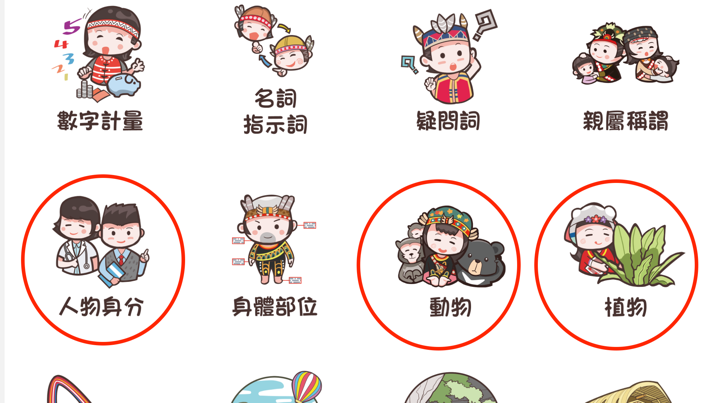 二、確認切換語言別：阿美族，海岸阿美語三、自我學習方法：（至少四次重複完整聆聽）第一次～先聽單詞音頻，眼睛注意族語單詞、認出拼音的音節組成。第二次～相同的方法，一定要看著拼音跟著讀出聲音。第三次～把電腦靜音，看拼音讀出聲音。（越大聲越好）第四次～打開電腦聲音，用滑鼠把游標停放在       按一次為下一單詞，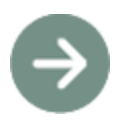                 眼睛不看螢幕只聽聲音，把中文詞意說出來，逐字練習直至熟練。四、學習單：（手寫填上族語正確拼音），存成jpg或pdf 寄至 saumaha@gmail.com班級：                   姓名：                                            九年級（初、中、中高）級中文族語中文族語人蝦敵人大象校長馬修女螞蟻小姐鵝尾巴窩巢老鼠(動物的)角青蛙蚱蜢貓頭鷹香蕉穿山甲稻穀烏龜芋頭蛇甘蔗飛鼠葉子水鹿柑橘熊南瓜山羌檳榔蝴蝶竹筍蜘蛛桃子松鼠木耳田鼠樹根蚊子山蘇蒼蠅長豆蜜蜂蔥蚯蚓辣椒(通稱)